Warszawa, dnia 5  lipca 2021 r. 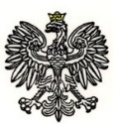 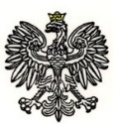 Dotyczy: . postępowania o udzielenie zamówienia publicznego  prowadzonego w trybie podstawowym na  dostawę asortymentów do Systemu Kontroli Dostępu (SKD)  wraz  z montażem   i  uruchomieniem  (Nr  postępowania: WZP-2037/21/132/Ł)Wydział Zamówień Publicznych KSP, działając w imieniu Zamawiającego, 
na podstawie art. 284 ust. 2 i ust. 6 oraz art. 286 ust. 1 Ustawy z dnia 11 września 2019 r. Prawo zamówień publicznych (t. j. Dz. U. z 2019 r. poz. 2019 ze zm.), zwanej dalej Ustawą, uprzejmie informuje o treści pytań zadanych przez Wykonawcę i udzielonych przez Zamawiającego odpowiedziach:Pytanie nr 1: „Dot. „SWZ pkt 2. 2.	Zamawiający wymaga wykazania przez Wykonawcę spełnienia warunków udziału w  postępowaniu  określonych w art. 112 ust. 2 Ustawy dotyczących:”podpunkt „2) zdolność technicznej i zawodowej”podpunkt ”b) posiadał kwalifikacje do wykonania przedmiotu zamówienia tj. był autoryzowanym partnerem firmy Schneider Electric w zakresie Systemu Kontroli I/Net Seven;  „Zapis ten jest ograniczeniem konkurencyjności.Firma Schneider Electric od ponad 2 lat nie wydaje autoryzacji dla partnerów w zakresie Systemu Inet Seven. Firmy, które posiadał taką autoryzację w przeszłości nie powinny się nią posługiwać z względu na jej roczną ważność. Aktualnie system Inet Seven jest system wycofywanym i pozbawionym wsparcia technicznego. Jednym dokumentem potwierdzającym zdolność zawodową jest udokumentowane przeszkolenie przez firmę Schneider Electric  w zakresie instalowania i administrowania Systemu Kontroli I/Net Seven., które były wydawane bezterminowo dla inżynierów uruchamiających lub serwisujących system Inet Seven.W związku z powyższym zwracamy się z prośbą o wykreślenie z warunków udziału                                            w postępowaniu zapisu o „byłej” autoryzacji partnera dla systemu Inet Seven.Dodam, że firma NewMatic aktualnie posiada podpisane umowy na konserwację na jedne                  z największych instalacji Inet Seven w Polsce tj: Komenda Główna Policji w Warszawie, ZUS w Warszawie ul. Szamocka, Stadion Legii w Warszawie. Pomimo takich referencji nie może wystartować w zamówieniu na wykonanie 4 przejść kontroli dostępu.”Odpowiedź na  pytanie  nr 1:Zamawiający wykreśla z  SWZ warunek  udziału  w  postepowaniu określony w Rozdz. V ust. 2  lit. b).  Pytanie nr 2„Dot. OPZ. Punkt 2.1, 2.2 opisuję sposób wykonania instalacji, oraz rodzaj kabla dla zasilenia kontrolerów. Brakuje części dotyczącej źródła zasilania kontrolerów, oraz elementów blokujących (rygle, zwory). Brak w zestawieniu zastosowania zasilaczy buforowych, transformatorów, obudów. Czy dostawa niezbędnych zasilaczy, transformatorów i obudów jest w zakresie Wykonawcy?”Odpowiedź na  pytanie  nr 2:Zamawiający  informuje, że godnie z zapisami pkt  3 OPZ Wykonawca dostarczy  i zainstaluje wszystkie materiały i urządzenia niezbędne do uruchomienia przejść  i integracji z istniejącym Systemem Kontroli Dostępu, do których zaliczyć należy mi.in.: obwodowy kontrolera                                     z zasilaczami, listwy bezpieczników, zasilacze buforowe, kontaktrony, przyciski wyjścia awaryjnego.Źródło zasilania dla dostarczonych urządzeń należy poprowadzić od najbliższego kontrolera włączonego do magistrali systemu kontroli dostępu.W związku z  udzielonymi  odpowiedziami zmianie  ulegają  poniższe  zapisy  SWZ:Rozdz. V - Informacja o warunkach udziału w postępowaniu, ust. 2  otrzymuje  brzmienie: „Zamawiający wymaga wykazania przez Wykonawcę spełnienia warunków udziału                         w  postępowaniu  określonych w art. 112 ust. 2 Ustawy dotyczących:1) uprawnień do prowadzenia określonej działalności  gospodarczej lub zawodowej                  o ile to wynika z odrębnych przepisów. Zamawiający wymaga, aby Wykonawca  posiadał koncesję wydaną przez Ministra  Spraw Wewnętrznych i  Administracji na  wykonywanie działalności  gospodarczej   w  zakresie usług ochrony  i  mienia  realizowanych  w  formie zabezpieczenia  technicznego,  zgodnie  z  ustawą z  dnia 22 sierpnia 1997 r. o  ochronie  osób  i mienia (Dz.U. 1997, Nr 114, poz. 740 z  póżn.  zm.)  2)  zdolności technicznej i zawodowej. Zamawiający wymaga, aby Wykonawca :                  a)  dysponował  nw. osobami zdolnymi do wykonania zamówienia tj. co najmniej:1 osobą, która posiada świadectwa kwalifikacyjnego do 1kV w zakresie eksploatacji urządzeń elektrycznych, 1 osobą posiadającą wpis na listę kwalifikowanych pracowników zabezpieczenia technicznego, 1 osobą posiadającą udokumentowane przeszkolenie przez firmę Schneider Electric  w zakresie instalowania i administrowania Systemu Kontroli I/Net Seven.                         Zamawiający  dopuszcza aby wszystkie 3  uprawnienia posiadała 1  osoba        b) wykazał, że należycie wykonał, nie wcześniej niż w okresie ostatnich trzech lat przed upływem terminu składania ofert, a jeżeli okres prowadzenia działalności jest krótszy – w tym okresie min. 2  dostawy systemów kontroli dostępu                                      z rejestracja  ruchu  osobowego wraz z  ich uruchomieniem”.Rozdz. VII - Informacja o podmiotowych środkach dowodowych, ust. 1 otrzymuje brzmienie:„ Zamawiający wezwie Wykonawcę, którego oferta zostanie najwyżej oceniona, do złożenia w wyznaczonym terminie, nie krótszym niż 5 dni od dnia wezwania, aktualnych na dzień złożenia następujących podmiotowych środków dowodowych potwierdzających spełnianie warunków  udziału w postępowaniu, określonych                           w Rozdz. V ust. 2  SWZ tj. 1) koncesji wydanej przez Ministra  Spraw Wewnętrznych  i  Administracji na  wykonywanie działalności  gospodarczej  w  zakresie usług ochrony  i  mienia  realizowanych  w  formie zabezpieczenia  technicznego;2) wykazu osób, skierowanych przez Wykonawcę do realizacji zamówienia publicznego, wraz z informacjami na temat ich uprawnień, doświadczenia,  niezbędnych do wykonania zamówienia publicznego, a także zakresu wykonywanych przez nie czynności oraz informacją o podstawie do dysponowania tymi osobami (Wzór- Załącznik nr 5 do SWZ);             3) wykazu dostaw wykonanych, a w przypadku świadczeń powtarzających się lub ciągłych również wykonywanych, w okresie ostatnich 3 lat liczonych od terminu składania ofert,  a jeżeli okres prowadzenia działalności jest krótszy – w tym okresie, wraz z podaniem ich wartości, przedmiotu, dat wykonania i podmiotów, na rzecz których dostawy lub usługi zostały wykonane lub są wykonywane, oraz załączeniem dowodów określających, czy te dostawy lub usługi zostały wykonane lub są wykonywane należycie, przy czym dowodami, o których mowa, są referencje bądź inne dokumenty sporządzone przez podmiot, na rzecz którego dostawy lub usługi zostały wykonane, a w przypadku świadczeń powtarzających się lub ciągłych są wykonywane, a jeżeli Wykonawca  z przyczyn niezależnych od niego nie jest w stanie uzyskać tych dokumentów – oświadczenie Wykonawcy; w przypadku świadczeń powtarzających się lub ciągłych nadal wykonywanych referencje bądź inne dokumenty potwierdzające ich należyte wykonywanie powinny być wystawione w okresie ostatnich 3 miesięcy (Wzór-załącznik nr 4 do SWZ).” III. Rozdz. XI - Sposób oraz termin składania ofert, ust. 12  otrzymuje  brzmienie:12. „ Termin składania ofert upływa w dniu 9 lipca 2021 r. o godz. 11.00. Decyduje data oraz dokładny czas (hh:mm:ss) generowany wg czasu lokalnego serwera synchronizowanego zegarem Głównego Urzędu Miar.”IV. Rozdz. XII – Termin  otwarcia  ofert,  ust. 1  otrzymuje  brzmienie: Otwarcie ofert nastąpi niezwłocznie po upływie terminu składania ofert, tj. w dniu                         9  lipca  2021 r., godz.: 11:30 r. w Wydziale Zamówień Publicznych  KSP za pośrednictwem Platformy https://platformazakupowa.pl/ksp_warszawa. Otwarcie ofert dokonywane jest przez odszyfrowanie  i otwarcie ofert.V. Rozdz. VIII - Termin związania ofertą, ust. 1 otrzymuje  brzmienie:„ Wykonawca jest związany ofertą 30 dni od upływu terminu składania ofert, przy czym pierwszym dniem związania ofertą jest dzień, w którym upływa termin składania ofert, tj. do dnia  7 sierpnia  2021 r. Zmiany SWZ są wiążące dla Stron i muszą być uwzględnione w składanych ofertach. Podpis w  oryginale                                                                                                                                                                                                                           /-/   Robert BURASIŃSKI 